TOWN OF ELLENBURG  2024 SOFTBALL/BASEBALL & SOCCERREGISTRATION FORM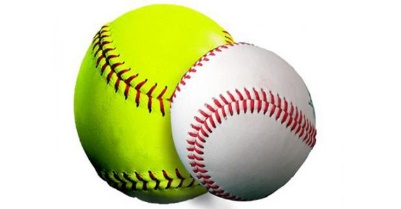 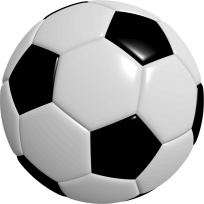 Please fill out this form and return by email to:  magoonheather@yahoo.com BASEBALL/SOFTBALL – ages 7-16                              Childs age as of 7/31/24  													  T-BALL – ages 4-6                                	         Childs age as of 7/31/24    SOCCER – ages 4-13 		                                          Childs age as of 10/31/24  **Please complete page 2**Page 1 of 2WAIVER & RELEASE OF LIABILITYDISCLAIMER: My child, , has my permission to participate in the Town of Ellenburg Sports and Programs.  I understand that participation in sports activity involves rigorous physical activity and creates a risk of physical injury, as the parent or guardian of the above-named child, I assume that risk.  I hereby consent to emergency transportation and treatment of my child in the event illness or injury.  I further certify that my child named here is in good physical condition and have no pre-existing medical or physical condition that would further endanger the health, safety, or welfare of my child should he or she participate in youth commission sports activities.  As the parent and/or guardian of the above name child I hereby covenant and agree to the release and hold harmless to the extent permissible by law, the Town of Ellenburg and its employees from any liability, loss, damages, claims, or actions for bodily injury and /or property damages occurring by reason of the participation of my child in Youth Commission sports and program activities.PHOTO RELEASEI give permission for the Town of Ellenburg to release pictures taken of my child, , during participation in Town Team Sports/and or Programs.        yes, I agree     noPlease Contact Heather Magoon with any questions:  518-569-1018 call / textPage 2 of 2Player InformationPlayer InformationPlayer InformationChilds Name:   Sex:        M   F   Date of Birth:Current age:   Contact InformationContact InformationContact InformationPhysical Address:Parent/Guardian name:Phone #:1.2. In case of emergency and I can’t be reached: Name and Phone:Other InformationOther InformationOther InformationAllergies (include food):Physical Limitations:Shirt Size:Youth:     S    M     LAdult:      S    M     LInterested in Coaching?Sport: Level: Parent or Guardian SignatureNameDateParent or Guardian SignatureNameDate